КАРАР						                    ПОСТАНОВЛЕНИЕ«23» сентябрь 2019 й.                      №47                    «23» сентября 2019 г.Об утверждении  Комплексного  плана  мероприятий противодействия  идеологии  терроризма  на территории сельского поселения Менеузтамакский сельсовет муниципального  района  Миякинский район Республики Башкортостан на 2019 - 2023 годы          В соответствии   с Федеральными законами  от 06 октября 2003 года №131-Ф3 «Об общих принципах организации местного самоуправления в Российской Федерации», от 06.03.2006 г. № 35-ФЗ  «О противодействии  терроризму»,  в целях реализации государственной  политики Российской  Федерации в области профилактики  терроризма и  экстремизма на территории сельского поселения Менеузтамакский сельсовет муниципального  района  Миякинский район Республики Башкортостан на 2019 - 2023 годы, в связи с внесением изменений и дополнений  на основании  утвержденного  Президентом Российской Федерации  28.01.2019 г. № Пр-2665  Комплексного  плана  противодействия  идеологии  терроризма:П О С Т А Н О В Л Я Ю:        1. Утвердить Комплексный  план  мероприятий противодействия  идеологии  терроризма  на территории сельского поселения Менеузтамакский сельсовет муниципального  района  Миякинский район Республики Башкортостан на 2019 - 2023 годы, приложение № 1  (далее – Комплексный  план).        2. Настоящее постановление разместить на  информационном  стенде  администрации   и на официальном сайте  сельского  поселения  Менеузтамакский сельсовет муниципального  района  Миякинский район Республики Башкортостан http://spmeneuztamak.ru.  в сети «Интернет».        3. Настоящее  постановление  вступает  в силу со дня его подписания.        4. Контроль за исполнением настоящего постановления оставляю за собой.Глава сельского поселения							     Р.Х. СмирноваМиэкe районы
 муниципаль районынын 
Мэнэyезтамak ауыл советы 
ауыл билэмэhе хакимиэте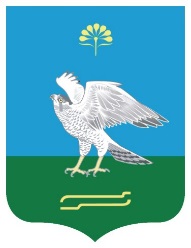 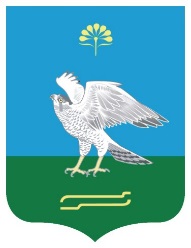 Администрация сельского поселения Менеузтамакский сельсовет муниципального района
 Миякинский район